                                            Бриф на предметную съёмку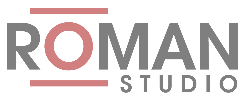 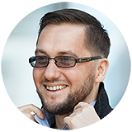 Данный бриф составляется для правильного и своевременного выполнения фотографом поставленной задачи, а также для оценки стоимости работ. Бриф утверждается заказчиком для того, чтобы исполнитель ясно представлял задачи, стоящие перед ним.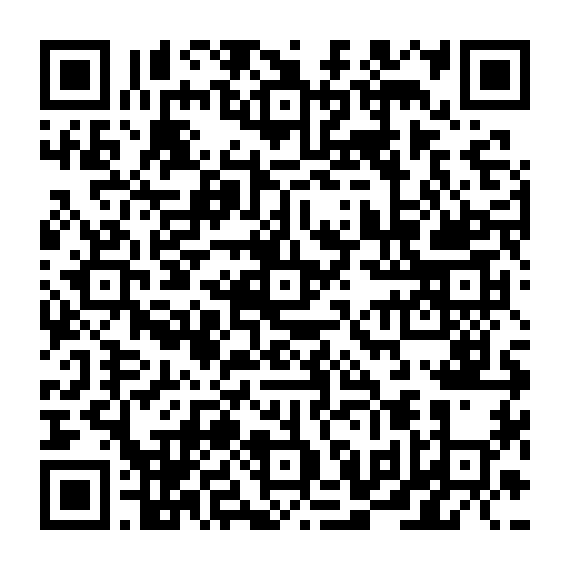                                                                                           Отсканируйте QR-код и сохраните контакт в телефоне Что требуется фотографировать (объект съёмки, продукт, бренд)  Количество предметов, сколько фотографий (ракурсов) на каждый объектРазмер предметовОриентация фотографий (горизонтальная, вертикальная, квадрат, конкретные размеры)Где планируется съёмка (территория заказчика, наша студия)Задачи, поставленные перед фотографией, основная идея. Какая концепция, общая стилистика, видение конечного результата? Пришлите брендбук (при наличии)Референсы или подобные примеры на других фото. Прикрепите примерыПроводили ли вы раннее фотосъёмку для продукта, если да, то скиньте результаты работыВаша целевая аудитория, краткое описание потребности и проблемы, которую решает ваш продукт/услугаДля каких целей вам необходима фотография? (баннер, печатная продукция, сайт, пр.)Специфика фотографий (съёмка в определенном ракурсе, съёмка под обтравку, создание красивых композиций и пр.)Какие фоны использоватьНеобходимый реквизит (что предоставляется заказчиком, а что не имеет отношения к бренду и должно быть найдено на стороне)Какие особенности нужно показать, подчеркнуть на фотографиях (цвет, форма, фактура, детали, упаковка и пр.)Чего следует избегать и есть ли какие-нибудь ограничения?Если предполагается задействовать на съёмках актеров (моделей), каковы будут ваши пожелания к их внешнему виду? (возраст, пол, внешность и т.д)Сроки реализации проекта (для чернового и финального варианта)Предполагаемый бюджетКомментарии и пожелания